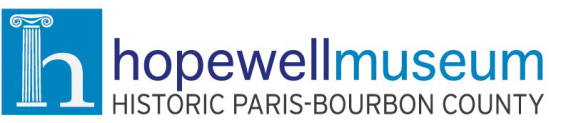 Saturday Hopewell Museum Docent Job DescriptionThrough December 15, 2019The Hopewell Museum is looking for an energetic, outgoing, and motivated individual to assist on Saturdays from 12-5 PM as a docent, with the potential for some Sunday and weekday hours as necessary. This position is through December, with the possibility of renewal based on funding. This position is great for a recently retired person, a responsible college student looking for experience in the museum profession, or other individuals that have flexible schedules and an interest in sharing the history and culture of the community with visitors. This is a non-exempt position and pays $12 an hour. Duties and expectations:Warmly greet all visitors to the MuseumProvide a brief introduction to the permanent and temporary exhibits Occasionally provide a more guided experience for an exhibit if requestedMake your best effort to find information and/or provide assistance to guests’ questions or needsMonitor gallery spaces – ensuring that no food or drink is allowed in the gallery spaces and monitoring objects on displayMonitoring the Vault Museum Store, restocking or pricing items as needed, making sure that it is neat and organized at the beginning and end of your shift Conduct sales transactions, including admission fees, gift shop sales, and membership fees. The docent should be comfortable with using a debit/credit card machineAnswer the phone and provide the same type of customer service experience as you would for someone in personPerform all opening and closing duties for the Museum, including arming and disarming the alarm system, unlocking the main entrance, turning on and off all gallery lights, etc. Tidy and clean the Learning Center as neededAssist the director with light administrative duties as needed, such as filing, printing, mailings, and typingOccasionally assist with special events and programmingQualifications and requirements:Ability to interact with guests of all agesA commitment to providing quality customer service Comfortable using technology or a willingness to learnReliable transportation to and from workAn interest in and/or willingness to learn and share the history of Paris and Bourbon County with guestsFlexible schedulePlease submit a letter of interest and brief resume to director@hopewellmuseum.org before July 16. The successful applicant will be required to submit to a criminal background check. 